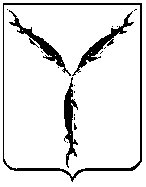 САРАТОВСКАЯ ГОРОДСКАЯ ДУМАРЕШЕНИЕ31.01.2018 № 29-226г. СаратовО награждении Почетной грамотой  Саратовской городской ДумыНа основании решения Саратовской городской Думы от 26.02.2004 № 42-407                     «О Почетной грамоте Саратовской городской Думы»Саратовская городская Дума РЕШИЛА:Наградить Почетной грамотой Саратовской городской Думы                              за многолетний добросовестный труд, высокий профессионализм Савельева Александра Александровича, заместителя директора по обеспечению правовой, экономической безопасности, противодействия коррупции и взаимодействию с правоохранительными органами ГУПП «Институт Саратовгражданпроект» Саратовской области. Наградить Почетной грамотой Саратовской городской Думы за многолетний добросовестный труд и активное участие в проведении мероприятий, посвященных Году экологии в России – 2017,  Фролова Валерия Владимировича, директора ветеринарной клиники «Центральная на Московской» (г. Саратов).Настоящее решение вступает в силу со дня его принятия.Председатель Саратовской городской Думы                                                                 В.В. Малетин